Tiêu đề (tiếng Việt)Title (English)Nguyễn Văn A1*, Trịnh Duy B2, Lại Đắc C3									Email*: nva@saodo.edu.vn1Trường Đại học Sao Đỏ2Trường Đại học Bách khoa Hà Nội3Viện Nghiên cứu Cơ khíTóm tắt Báo cáo tóm tắt cần trình bày ngắn gọn, xúc tích và diễn tả được toàn bộ nội dung của nghiên cứu. Độ dài của báo cáo tóm tắt  không quá 10 dòng và giới thiệu được đối tượng, phương pháp nghiên cứu, và kết quả đạt được của nghiên cứu một cách dễ hiểu.Từ khóa: Từ khóa 1; Từ khóa 2; Từ khóa 3; Từ khóa 4; Từ khóa 5.Abstract Abstract should be very precise, c  lear and expected to cover the entire investigation/study. It can 10 lines maximum and introduction and methodology of the study/investigation, analysis of results and conclusions must be included here in a simple and easily understandable manner. Keywords: word 1; word 2; word 3; word 4; word 5.1. Giới thiệu chung	Đây là bản mẫu bài báo viết gửi đăng tại Tạp chí Nghiên cứu khoa học – Đại học Sao Đỏ. Các bài báo trình bày không đúng mẫu của Ban biên tập (BBT) sẽ bị trả lại cho tác giả để chỉnh sửa. Độ dài bài báo không quá 8 trang. Bài báo toàn văn nộp cho BBT gồm 2 định dạng word và PDF. Tác giả gửi bài báo vào hòm thư điện tử của BBT theo địa chỉ: tcnckh@saodo.edu.vn 2. Định dạng bài báo2.1. Định dạng chung	Bài báo dài không quá 8 trang (kể cả hình ảnh và bảng biểu), đánh máy trên khổ giấy A4 (210mmx297mm); font Arial; cỡ chữ 10; giãn dòng Single; căn lề trên 2.5cm, dưới 2.5cm, trái 3cm, phải 2cm. 2.2. Phần nội dung	Phần nội dung bài báo được chia thành 02 cột, khoảng cách cột là 1cm.3. Một số nội dung khác3.1. Bảng biểu và hình ảnh	Hình vẽ, hình ảnh phải rõ ràng và đủ nét.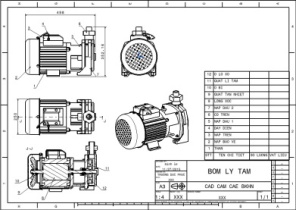 Bản vẽ lắp bơm ly tâm	Hình ảnh và bảng biểu cần phải được đặt tên, đánh số và ghi chú thích ngắn gọn. 	Hình ảnh và Bảng biểu có thể ở dạng màu hoặc đen trắng. Tác giả có thể trình bày hình ảnh, bảng biểu, công thức, phương trình ở dạng 1 cột hoặc 2 cột tùy theo kích thước của chúng.So sánh sai số3.2. Phương trình	Phương trình được soạn thảo bằng Mathtype hoặc Equation và được đánh số thứ tự: 	  (1)3.3. Trích dẫn	Nội dung tham khảo phải được trích dẫn trung thực và chỉ ghi những tài liệu được trích dẫn trong bài báo [1].4. Kết luận	Kết luận 1....	Kết luận 2....	Kết luận 3....Lời cảm ơn (nếu có)	Nhóm tác giả xin cảm ơn ...........Tài liệu tham khảoNguyễn Văn Bình (2014). Nghiên cứu ảnh hưởng của tốc độ cắt đến chất lượng bề mặt khi gia công tiện. Tạp chí Cơ khí Việt Nam, Số 13, trang 66-80. Grace, N. F et al (2004). Flexural Response of CFRP Prestressed Highway Bridge Box-Beams. PCI JOURNAL, Vol. 49, No.1, pp. 92-104. http://saodo.edu.vn/thong-tin-khoa-hoc-cong-nghe/,  ngày cập nhật 18/8/2016  Thông tin về tác giả:Phân tích lý thuyếtPhân tích lý thuyếtThực nghiệmThực nghiệmSai số trung bình (mm)Sai số lớn nhất(mm)Sai số trung bình (mm)Sai số lớn nhất(mm)20,025,020,523Ảnh 3x4Họ và tên: Nguyễn Văn ALĩnh vực nghiên cứu: Công nghệ Vật liệu, Công nghệ bề mặt.Đơn vị công tác: Trường Đại học Sao Đỏ Địa chỉ: Số 24 – Thái Học II – P. Sao Đỏ - Tx. Chí Linh – T. Hải DươngĐT: 0912.555xxx                   Email: anguyenvan@saodo.edu.vn     Ảnh 3x4Họ và tên: Trịnh Duy BLĩnh vực nghiên cứu: Công nghệ Chế tạo máy, Kỹ thuật Cơ khíĐơn vị công tác: Trường Đại học Bách khoa Hà NộiĐịa chỉ: Số 1 – Đại Cồ Việt – Hai Bà Trưng – Hà NộiĐT: 0913.666xxx                   Email: btrinhduy@hust.edu.vn     Ảnh 3x4Họ và tên: Lại Đắc CLĩnh vực nghiên cứu: Máy mỏ, Công nghệ Hàn Đơn vị công tác: Viện nghiên cứu Cơ khíĐịa chỉ: Số 4 – Phạm Văn Đồng – Cầu Giấy – Hà NộiĐT: 0904.888xxx                   Email: claidac@narime.gov.vn     